Nom : ______________________Calculer les taxes et les rabaisAntoine désire faire l’acquisition d’un meuble antique d’une valeur de 945,98 euros. Il négocie avec l’acheteur et il obtient un rabais de 9%. Combien paiera-t-il le meuble sans taxe?Réponse : Le rabais sera de ___________euros. Quel sera le coût du meuble? ______________ $Léo achète une télévision qu'il paie 713,35 dollars. Combien paie-t-il cette télévision avec les taxes de 14,75%?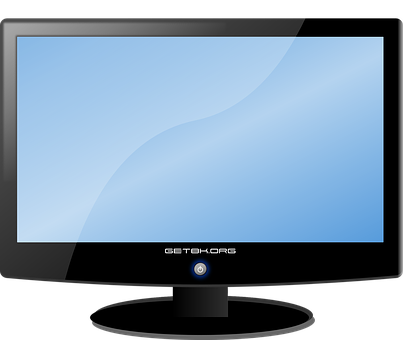 Réponse : La taxe est de ____________ $. Il paiera ____________ $ ce téléviseur.Mia souhaite acheter un bijou avec des perles de verre. Sur la vitrine, elle lit " 30% de réduction sur tous les articles." Elle repère un bracelet au prix de 675 pesos.
Calcule le prix que Claudia va payer avec les taxes de 16%?Réponse : La réduction sera de __________ pesos.  Les taxes seront de __________ pesos.      Elle paiera __________ pesos pour le bracelet. Quentin voit un snowboard à 578,65 dollars. Cette journée-là, il y a une promotion sur les snowboards de 12%. Combien lui coûtera ce snowboard sans les taxes?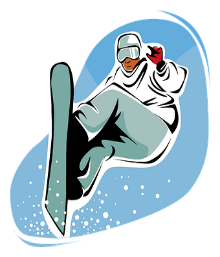 Réponse : La promotion est de ___________ $. Le snowboard lui coûtera _____________ $.Olivia visite l’Angleterre pour la première fois. Elle repère une montre d’une valeur de 145 livres sterling. Le marchand lui propose un rabais de 7,5% sans taxe. Combien paiera-t-elle la montre?Réponse : _______________________________________________________________________Remplis les factures suivantes.Facture d’une classe 1Facture d’une classe 2QuantitéMatériel scolairePrix unitaireMontant15Stylo rouge0.99$12Bâton de colle1.59$16 Règle 15 cm0.65$Sous-total :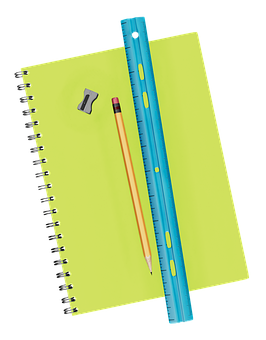 TPS de 5%TVQ de 10%TOTALQuantitéMatériel scolairePrix unitaireMontant10Calculatrice scientifique15,15€11Taille-crayons 2,38€3Agrafeuse de bureau14,87€Sous-total :TVA de 20%TOTAL